П О С Т А Н О В Л Е Н И Е	В соответствии с Решением Городской Думы Петропавловск-Камчатского городского округа от 31.10.2013 № 145-нд «О наградах и почетных званиях Петропавловск-Камчатского городского округа»,     Постановлением Главы Петропавловск-Камчатского городского округа от 31.10.2013 № 165 «О представительских расходах и расходах, связанных с приобретением подарочной и сувенирной продукции в Городской Думе Петропавловск-Камчатского городского округа»,       ПОСТАНОВЛЯЮ:за добросовестный труд, высокий уровень профессионализма, личный вклад в организацию и совершенствование воспитательного процесса детей дошкольного возраста и в честь профессионального праздника «День воспитателя и всех дошкольных работников» объявить Благодарность Главы Петропавловск-Камчатского городского округа  сотрудникам муниципального автономного дошкольного образовательного учреждения «Центр развития ребенка-детский сад № 39» Петропавловск-Камчатского городского округа:ГлаваПетропавловск-Камчатскогогородского округа                                                                           К.Г. Слыщенко 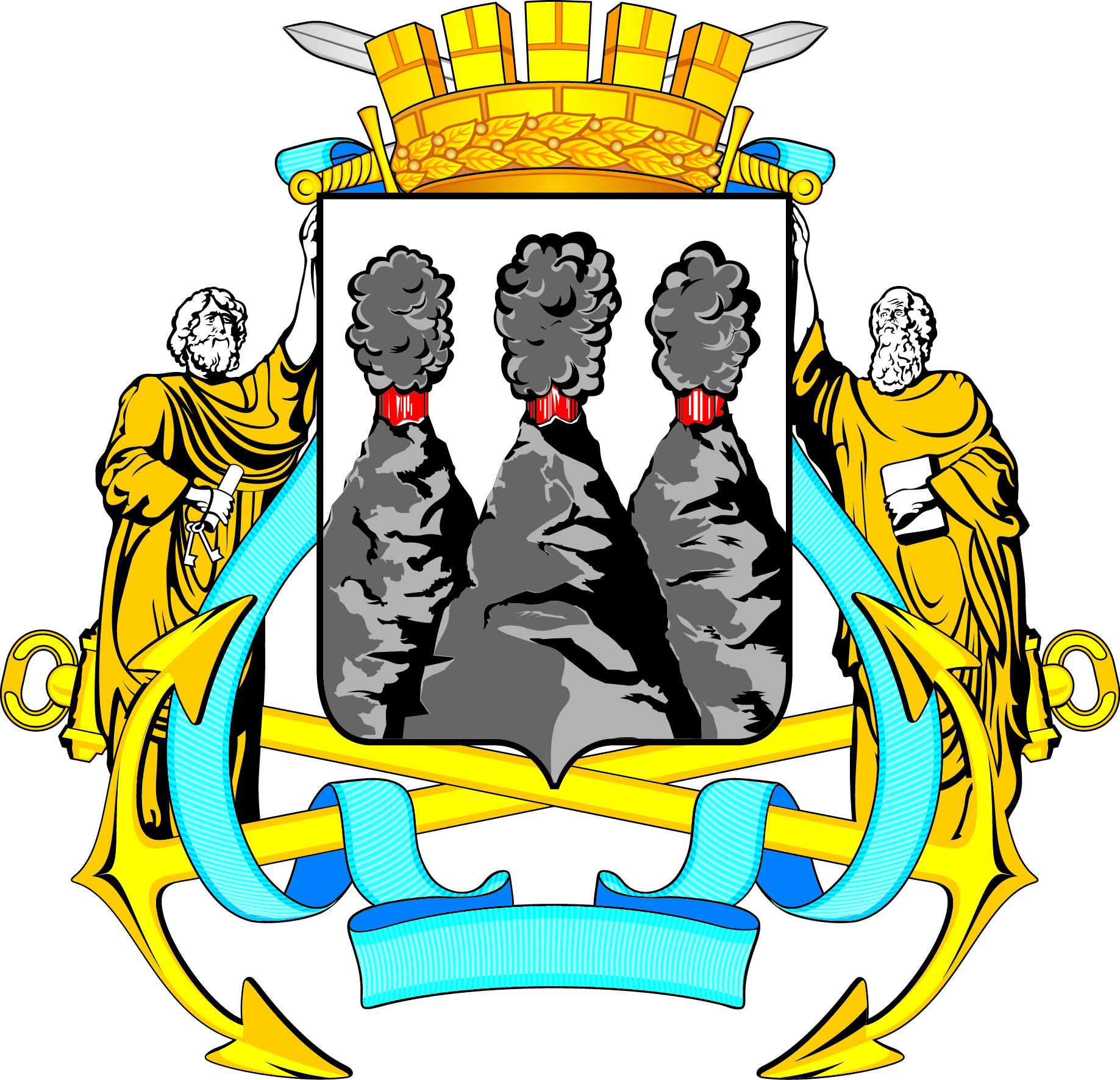 ГЛАВАПЕТРОПАВЛОВСК-КАМЧАТСКОГОГОРОДСКОГО ОКРУГАот  15.10.2015  №  126Об объявлении Благодарности Главы Петропавловск-Камчатского городского округа сотрудникам муниципального автономного дошкольного образовательного учреждения «Центр развития ребенка-детский сад № 39» Петропавловск-Камчатского городского округа  Голуб Алене Сергеевне- воспитатель;Мокряк Людмиле Васильевне- воспитателю;Старостиной Екатерине Сергеевне- воспитателю.